Уважаемые держатели"Дисконтной карты члена профсоюза"!Напоминаем, что Бассейн «МАЯК» г. Новосибирск является партнером профсоюзного дисконта.Эксклюзивная скидка по «Дисконтной карте члена профсоюза» - 10%*.*Скидка предоставляется на разовое посещение бассейна для держателя карты и его несовершеннолетних детейпри предъявлении свидетельства о рождении.Скидка не суммируется с действующими скидками и акциями.Новый, современный бассейн, который открылся в марте 2021 года. Бассейн имеет 2 чаши:большая чаша имеет 4 дорожки на 25 метров, глубиной 170 см;малая чаша имеет размер 6 × 10 метров, глубиной 100 см.Находится бассейн в новом 13-этажном зданиивдоль Пристанского переулка.Работает ежедневно с 07:00 до 21:30.Актуальный адрес:Бассейн «Маяк»г. Новосибирск, ул. Фабричная, 17/4тел. +7 (383) 373-31-05, тел. +7 (913) 484-43-86Сайт: neptun-nso.ruВКонтакте: vk.com/csp54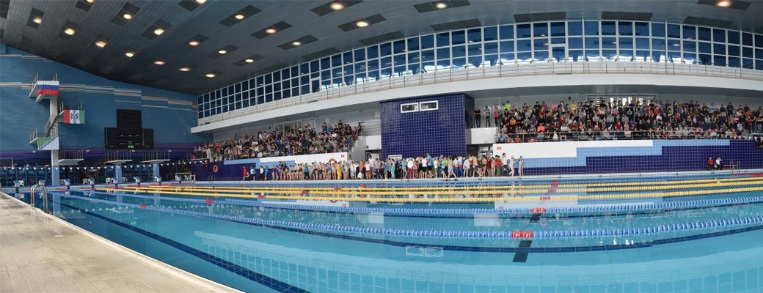 